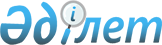 О назначении Жаксылыкова Т. М. помощником Президента Республики КазахстанУказ Президента Республики Казахстан от 21 сентября 2018 года № 752
      Назначить Жаксылыкова Тимура Мекешевича помощником Президента Республики Казахстан. 
					© 2012. РГП на ПХВ «Институт законодательства и правовой информации Республики Казахстан» Министерства юстиции Республики Казахстан
				
      Президент 
Республики Казахстан

Н. Назарбаев 
